Обучающий семинар «Уход за больными с различными видами паралича, техника перемещения больного с двигательными нарушениями».14 ноября 2015г, Санкт-Петербург, Большой пр.ВО, 89. Стоимость 3000р, предварительная запись обязательна! (без записи в день семинара оплата на месте 3500р)   В ходе шестичасового семинара-практикума Вы получите важную теоретическую основу, и отработаете навыки перемещения парализованных и частично парализованных больных: с инсультом, после  Как двигать больного на кровати и как поднимать с кровати, пересаживать на стул, сажать в коляску, как спускать коляску по лестнице. Узнаете, как ухаживая не навредить  больному, познакомитесь с основами реабилитации и научитесь использовать технические средства. Семинар полезен для родственников тяжелобольных и для сиделок. 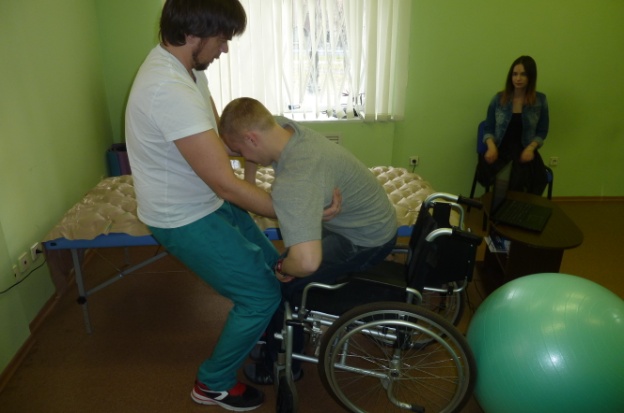 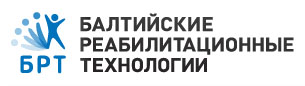 По окончании выдается сертификат. Желающим работать сиделкой, оказывается помощь в трудоустройтсве.  Кто проводит семинар: Автор и ведущий - врач-реабилитолог Поляков Денис Викторович,  член Международной ассоциации специалистов по реабилитации позвоночно-спинномозговой травмы, ассистент кафедры ЛФК и СМ СЗГМУ им. И.И.Мечникова. Генеральный директор и ведущий специалист компании "БалтРеаТех" по физической реабилитации, основное направление-нейрореабилитация, автор 20 научных работ. Опыт работы 15 лет.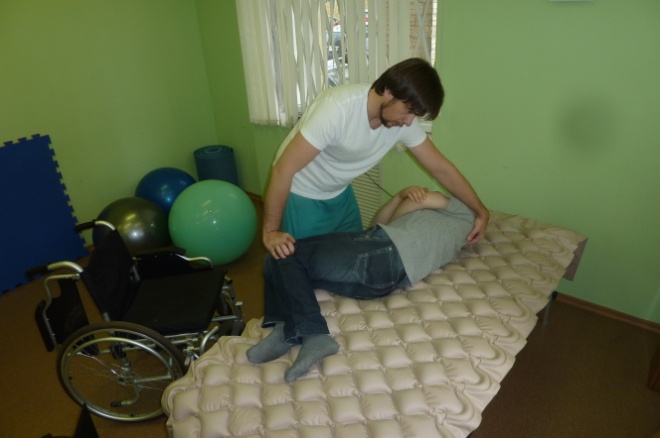 Ассистент - Ненахов Илья Геннадьевич. Инструктор-методист ЛФК. Опыт работы 5 лет. Специализация-нейрореабилитация, ортопедическая реабилитация. Магистр Физизческой культуры. аспирант кафедры адаптивной физической культуры НГОУФКиС им П.Ф.Лесгафта. Автор 5 научных работ.Компания "Балтреатех" работает в Санкт-Петербурге около 10 лет, успешно занимаясь выездной реабилитацией и восстановительным немедикаментозным лечением больных с неврологическими проблемами и травмами. Пользу лечения и эффективность работы  специалистов компании "Балтреатех" оценили сотни петербуржцев. Сегодня специалисты компании готовы поделиться своим опытом и знаниями. Поверьте, у них есть чему научиться!  Тематический план семинара: «Уход за больными с различными видами паралича, техника перемещения больного с двигательными нарушениями»Требования к слушателям:  форма одежды-спортивный костюм, сменная обувь.Как записаться на курсы сиделок? Если Вы хотите посетить семинары по уходу за больными, необходимо записаться у координатора по телефону (812)640-16-41 и внести предоплату в размере 500р. Сделать это возможно в следующих офисах: В учебном центре "БалтРеаТех" - м. Приморская, Василеостровская, Большой пр.ВО, 89, центр здоровья БРТ В офисе компании "Несиделки" - м. Чернышевская, ул. Таврическая, д 17 оф 103  В офисе Вашей компании ...В случае неявки предоплата не возвращается!   ВСТУПИТЕЛЬНАЯ ЧАСТЬ. Общие положения и принципы ухода. Роль грамотного ухода в процессе физической реабилитации пациента.  Простые гигиенические мероприятия, кормление и пр.ЧАСТЬ 1. ТЕОРЕТИЧЕСКАЯНаиболее типичные двигательные нарушения:- Геемипарез (паралич мышц одной половины тела)- Тетрапарез (паралич верхних и нижних конечностей)- Парапарез (только нижние конечности).Понятия реабилитации, двигательного навыка, моторного обучения, схемы тела, компенсации, проприорецепции (ощущение тела в пространстве), неглекта (игнорирование части пространства).Выгоды правильного перемещения и позиционирования пациента.Обзор инвалидной техники. Основные части. Правила настройки, эксплуатации и технического обслуживания. (коляска инвалидная, прикроватный туалет, ходунки, вертикализатор, пересаживатель, сиденья в ванну, простыни скользящие)Принципы позиционирования и перемещения. Техника безопасности.ЧАСТЬ 1. ПРАКТИЧЕСКАЯ. Практикум по позиционированию и перемещению пациента.Перемещение в кровати. Поворот, перемещение по кровати.Усаживание в кровати. Пересаживание на кресло-каталку, пересаживание на прикроватный туалет.Пересаживание в сложных условиях. Перемещение в ванной.Вставание, стояние и ходьба с пациентом. техника страховки.Перемещение на пол и подъем с пола.Перемещение в коляске. Техника безопасности. Преодоление препятствий. Подъем по лестнице. Действия в экстренных ситуацияхОтработка навыков перемещения.